Early Career Researcher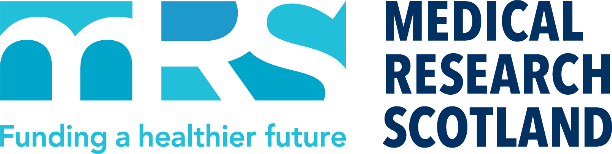 GrantFinal Report FormThis Final Report must be completed by the Early Career Researcher and summarise the work undertaken. Unless advised otherwise, it must be submitted within 3 months of the agreed date of project outcome.Once completed, the form must EITHER be printed, signed, scanned and saved as a pdf OR the Word document can be converted to pdf and electronically signed. The final pdf should be emailed as an attachment to applications@medicalresearchscotland.org. You will be notified when your report has been reviewed. 1. Early Career Researcher 2.  RESEARCH PROJECT REPORT  Please answer all the questions in this section. You can use tables and/or images to illustrate your results, but they must be incorporated into the separate MS Word document (“Early Career Researcher Grant Report Images”). The total report must not exceed 5MB.  Both the Final Report form and the Final Report Images form (if applicable) must be self-contained, enabling the content to be fully interpreted without requiring the use of websites, links to other sources, or the use of additional software for review.  3.  RESEARCH INVOLVING ANIMALSThe following information is required for Medical Research Scotland’s annual reporting.4.  INTELLECTUAL PROPERTY5.  FUTURE DEVELOPMENT6.  DISSEMINATION7.  SIGNATUREFor official use only:Received:      Reference No.: ECG-     -     Surname:      Surname:      Forename(s):      Title: Position held:      Position held:      Administering Institution:      Administering Institution:      Administering Institution:      Department in which the research will be carried out:      Department in which the research will be carried out:      Department in which the research will be carried out:      Address:      Address:      Address:      Postcode:      Postcode:      Postcode:      Email Address:      Email Address:      Email Address:      Telephone:      Telephone:      Telephone:      2.1  Project Title: (Maximum of 25 words – this field is limited to 250 characters.):      2.1  Project Title: (Maximum of 25 words – this field is limited to 250 characters.):      2.1  Project Title: (Maximum of 25 words – this field is limited to 250 characters.):      2.1  Project Title: (Maximum of 25 words – this field is limited to 250 characters.):      2.2 Project Type: wholly new project without existing funding, pilot project, supplementary to an existing funded project, other:      2.2 Project Type: wholly new project without existing funding, pilot project, supplementary to an existing funded project, other:      2.2 Project Type: wholly new project without existing funding, pilot project, supplementary to an existing funded project, other:      2.2 Project Type: wholly new project without existing funding, pilot project, supplementary to an existing funded project, other:      2.2  Lay Summary (to be copied from the original application form. Maximum of 200 words - this field is limited to 2000 characters.):2.2  Lay Summary (to be copied from the original application form. Maximum of 200 words - this field is limited to 2000 characters.):2.2  Lay Summary (to be copied from the original application form. Maximum of 200 words - this field is limited to 2000 characters.):2.2  Lay Summary (to be copied from the original application form. Maximum of 200 words - this field is limited to 2000 characters.):2.3  Original Aims, Objectives & Expected Impact (to be copied from the original application form Maximum of 250 words – this field is limited to 2500 characters.):2.3  Original Aims, Objectives & Expected Impact (to be copied from the original application form Maximum of 250 words – this field is limited to 2500 characters.):2.3  Original Aims, Objectives & Expected Impact (to be copied from the original application form Maximum of 250 words – this field is limited to 2500 characters.):2.3  Original Aims, Objectives & Expected Impact (to be copied from the original application form Maximum of 250 words – this field is limited to 2500 characters.):2.4 Did the project meet its Aims, Objectives & Expected Impact? 2.4 Did the project meet its Aims, Objectives & Expected Impact? 2.5 Please explain how and why the Aims, Objectives & Expected Impact were/were not met: (Maximum of 100 words – this field is limited to 1000 characters):2.5 Please explain how and why the Aims, Objectives & Expected Impact were/were not met: (Maximum of 100 words – this field is limited to 1000 characters):2.5 Please explain how and why the Aims, Objectives & Expected Impact were/were not met: (Maximum of 100 words – this field is limited to 1000 characters):2.5 Please explain how and why the Aims, Objectives & Expected Impact were/were not met: (Maximum of 100 words – this field is limited to 1000 characters):2.6  Results: Summarise key findings (Maximum of 300 words – this field is limited to 3000 characters):2.6  Results: Summarise key findings (Maximum of 300 words – this field is limited to 3000 characters):2.6  Results: Summarise key findings (Maximum of 300 words – this field is limited to 3000 characters):2.6  Results: Summarise key findings (Maximum of 300 words – this field is limited to 3000 characters):2.7  Discussion of Results (500 words max):  (NB: This field is limited to 5000 characters and spaces.)2.7  Discussion of Results (500 words max):  (NB: This field is limited to 5000 characters and spaces.)2.7  Discussion of Results (500 words max):  (NB: This field is limited to 5000 characters and spaces.)2.7  Discussion of Results (500 words max):  (NB: This field is limited to 5000 characters and spaces.)2.8  Tables/Images: If you are you submitting separate Tables/Images these must be submitted in the “Early Career Researcher Grant Final Report Images” form.  NB: The Images form must not be longer than 2 sides and the total report must not exceed 5 MB in size. 2.8  Tables/Images: If you are you submitting separate Tables/Images these must be submitted in the “Early Career Researcher Grant Final Report Images” form.  NB: The Images form must not be longer than 2 sides and the total report must not exceed 5 MB in size. 3.1  Has your research involved use of animals that are covered by the Animals (Scientific Procedures) Act 1986 (https://www.gov.uk/research-and-testing-using-animals)?If “No” please proceed to Section 5.3.1  Has your research involved use of animals that are covered by the Animals (Scientific Procedures) Act 1986 (https://www.gov.uk/research-and-testing-using-animals)?If “No” please proceed to Section 5.3.1  Has your research involved use of animals that are covered by the Animals (Scientific Procedures) Act 1986 (https://www.gov.uk/research-and-testing-using-animals)?If “No” please proceed to Section 5.3.2  Enter the names of all species involved and the number of animals of each species used.3.2  Enter the names of all species involved and the number of animals of each species used.3.2  Enter the names of all species involved and the number of animals of each species used.3.2  Enter the names of all species involved and the number of animals of each species used.3.2  Enter the names of all species involved and the number of animals of each species used.Species of animalSpecies of animalNumber usedNumber usedNumber used3.3  Which of the following 3Rs were implemented in this research programme ? Definitions of the 3Rs are available at http://www.nc3rs.org.uk/the-3rs#The 3Rs definitions 3.3  Which of the following 3Rs were implemented in this research programme ? Definitions of the 3Rs are available at http://www.nc3rs.org.uk/the-3rs#The 3Rs definitions 3.3  Which of the following 3Rs were implemented in this research programme ? Definitions of the 3Rs are available at http://www.nc3rs.org.uk/the-3rs#The 3Rs definitions 3.3  Which of the following 3Rs were implemented in this research programme ? Definitions of the 3Rs are available at http://www.nc3rs.org.uk/the-3rs#The 3Rs definitions 3.3  Which of the following 3Rs were implemented in this research programme ? Definitions of the 3Rs are available at http://www.nc3rs.org.uk/the-3rs#The 3Rs definitions Replaced some animal use with alternative technique(s).Replaced some animal use with alternative technique(s).Replaced some animal use with alternative technique(s).Reduced the number of animals required (e.g. improved experimental design or statistical analysis).Reduced the number of animals required (e.g. improved experimental design or statistical analysis).Reduced the number of animals required (e.g. improved experimental design or statistical analysis).Made changes resulting in downgrading of severity limits for procedures/protocols.Made changes resulting in downgrading of severity limits for procedures/protocols.Made changes resulting in downgrading of severity limits for procedures/protocols.Avoided specific procedures or adverse effects (e.g. surgery, restraint, paralysis, death, infection).Avoided specific procedures or adverse effects (e.g. surgery, restraint, paralysis, death, infection).Avoided specific procedures or adverse effects (e.g. surgery, restraint, paralysis, death, infection).Observed objective indicators of improved animal welfare (e.g. reduced mortality rates, faster recovery times, physiological measures).Observed objective indicators of improved animal welfare (e.g. reduced mortality rates, faster recovery times, physiological measures).Observed objective indicators of improved animal welfare (e.g. reduced mortality rates, faster recovery times, physiological measures).Improved housing, including environmental enrichment.Improved housing, including environmental enrichment.Improved housing, including environmental enrichment.Substituted a species of lower neurophysiological sensitivity.Substituted a species of lower neurophysiological sensitivity.Substituted a species of lower neurophysiological sensitivity.OtherOtherOtherIf ‘Other’, please explain:If ‘Other’, please explain:If ‘Other’, please explain:If ‘Other’, please explain:If ‘Other’, please explain:3.4  If none of the above listed at 4.3, please explain why.3.4  If none of the above listed at 4.3, please explain why.3.4  If none of the above listed at 4.3, please explain why.3.4  If none of the above listed at 4.3, please explain why.3.4  If none of the above listed at 4.3, please explain why.3.5  Give a brief description of alternative techniques used to implement the 3Rs and note any subsequent impacts on the animals and the research.3.5  Give a brief description of alternative techniques used to implement the 3Rs and note any subsequent impacts on the animals and the research.3.5  Give a brief description of alternative techniques used to implement the 3Rs and note any subsequent impacts on the animals and the research.3.5  Give a brief description of alternative techniques used to implement the 3Rs and note any subsequent impacts on the animals and the research.3.5  Give a brief description of alternative techniques used to implement the 3Rs and note any subsequent impacts on the animals and the research.3.6 Has your work led to the development of any refinements or new methods with potential 3Rs impact that could be shared/adopted by others?3.6 Has your work led to the development of any refinements or new methods with potential 3Rs impact that could be shared/adopted by others?3.6 Has your work led to the development of any refinements or new methods with potential 3Rs impact that could be shared/adopted by others?3.7  If yes, briefly describe these and the scale of the actual and potential impact e.g. local practice, national policy etc.3.7  If yes, briefly describe these and the scale of the actual and potential impact e.g. local practice, national policy etc.3.7  If yes, briefly describe these and the scale of the actual and potential impact e.g. local practice, national policy etc.3.7  If yes, briefly describe these and the scale of the actual and potential impact e.g. local practice, national policy etc.3.7  If yes, briefly describe these and the scale of the actual and potential impact e.g. local practice, national policy etc.4.1  Has the research generated any intellectual property?4.2  If ‘Yes’ or “’To be determined’, please give details of the steps being taken to protect the intellectual property.:      4.2  If ‘Yes’ or “’To be determined’, please give details of the steps being taken to protect the intellectual property.:      5.1  Has  the Early Career Researcher Grant affected your future research career prospects?5.2 Please explain your answer to 5.1.      5.2 Please explain your answer to 5.1.      5.3  Will the research continue or develop further after the grant ends?5.4  If ‘Yes’, please give brief details, including by whom and in which organisation.      5.4  If ‘Yes’, please give brief details, including by whom and in which organisation.      5.5  If ‘No’ or ‘To be decided’, please explain.      5.5  If ‘No’ or ‘To be decided’, please explain.      Please list any publications and presentations at external meetings/workshops/conferences made to outside bodies/conferences (not internal University/Institution meetings/seminars) arising from the Early Career Researcher Grant work, with dates. Electronic copies of the publications and/or posters must be sent with this report. Please note, copies of any publications and/or posters arising after this Report is submitted must also be emailed to applications@medicalresearcsotland.org Early Career ResearcherEarly Career ResearcherFULL NAME (BLOCK CAPITALS PLEASE):       Signature: Date:      